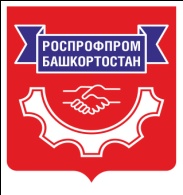  БАШКОРТОСТАНСКАЯ РЕСПУБЛИКАНСКАЯ ОРГАНИЗАЦИЯ РОССИЙСКОГО ПРОФСОЮЗА РАБОТНИКОВ ПРОМЫШЛЕННОСТИРЕСПУБЛИКАНСКИЙ КОМИТЕТX  П Л Е Н У МП о с т а н о в л е н и е г. Уфа                                                                           «27»  марта 2018 года«Реализация молодежной политики в свете решений VII Съезда Профсоюза машиностроителейРеспублики Башкортостан»	Заслушав доклад председателя Союза молодых машиностроителей РОСПРОФПРОМ-Башкортостан республиканский комитет профсоюзап  о  с  т  а  н  о  в  л  я  е  т :1. Информацию о работе с молодежью в РОСПРОФПРОМ-Башкортостан принять к   сведению.2.  Профсоюзным комитетам, Советам молодежи предприятий, Председателю Совета  Союза молодых машиностроителей РБ:      - продолжать работу в сфере трудовой, правовой и социальной защиты молодежи, контролируя включение раздела социальных гарантий молодежи в коллективные договоры предприятий и выполнение принятых обязательств;      - обеспечивать системное обучение молодежного профсоюзного актива, в том числе в профсоюзных учебных заведениях;      - привлекать молодежь к членству в Профсоюзе и к активной профсоюзной    деятельности;3.  Профсоюзным комитетам ООО «Туймазышвейпром», ЗАО «Ишимбайская трикотажная фабрика», ОАО «Уфимский ХБК», ЗАО «Полиэдрон»,         ЗАО «Белорецкий завод рессор и пружин», ООО НПО «Станкостроение», АО «ИНМАН» обеспечить выполнение Республиканского отраслевого соглашения в части внесения раздела «Гарантии молодежи» в коллективные договора предприятий в период коллективно-договорной компании 2018-2019 годов.4. Председателям и членам Совета молодежи предприятий и организаций отрасли:      - добиваться выполнения раздела коллективного договора «Гарантии молодежи»;      - активно участвовать в  коллективно-договорной компании, в том числе в подготовке предложений по улучшению социально-экономических гарантий  молодежи.5.  Председателю и Совету Союза молодых машиностроителей РБ:     - Совместно с председателями ППО ЗАО «Ишимбайская трикотажная фабрика», ООО «Туймазышвейпром», АО «ИНМАН», ЗАО «Полиэдрон», ОАО «Уфимский ХБК» в срок до ноября 2018 года создать Советы молодежи;     - продолжить работу в рамках Совета молодежи Ассоциации организаций профсоюзов машиностроительных отраслей промышленности Республики Башкортостан. 6.  Республиканскому комитету и профсоюзным комитетам строго выполнять решение VII Съезда Профсоюза машиностроителей РФ и направлять  не менее 5% от доходов профсоюзного бюджета на статью  «Работа с молодежью».7.  Рекомендовать председателям ППО включать председателя Совета молодежи предприятия в состав профсоюзного комитета, в комиссию для ведения коллективных переговоров, подготовки проекта и заключения коллективного договора по должности.8. Контроль за выполнением настоящего постановления возложить на специалиста по работе с молодежью Пластуна Н.М.       Председатель профсоюза                                                И.Р. Исламова